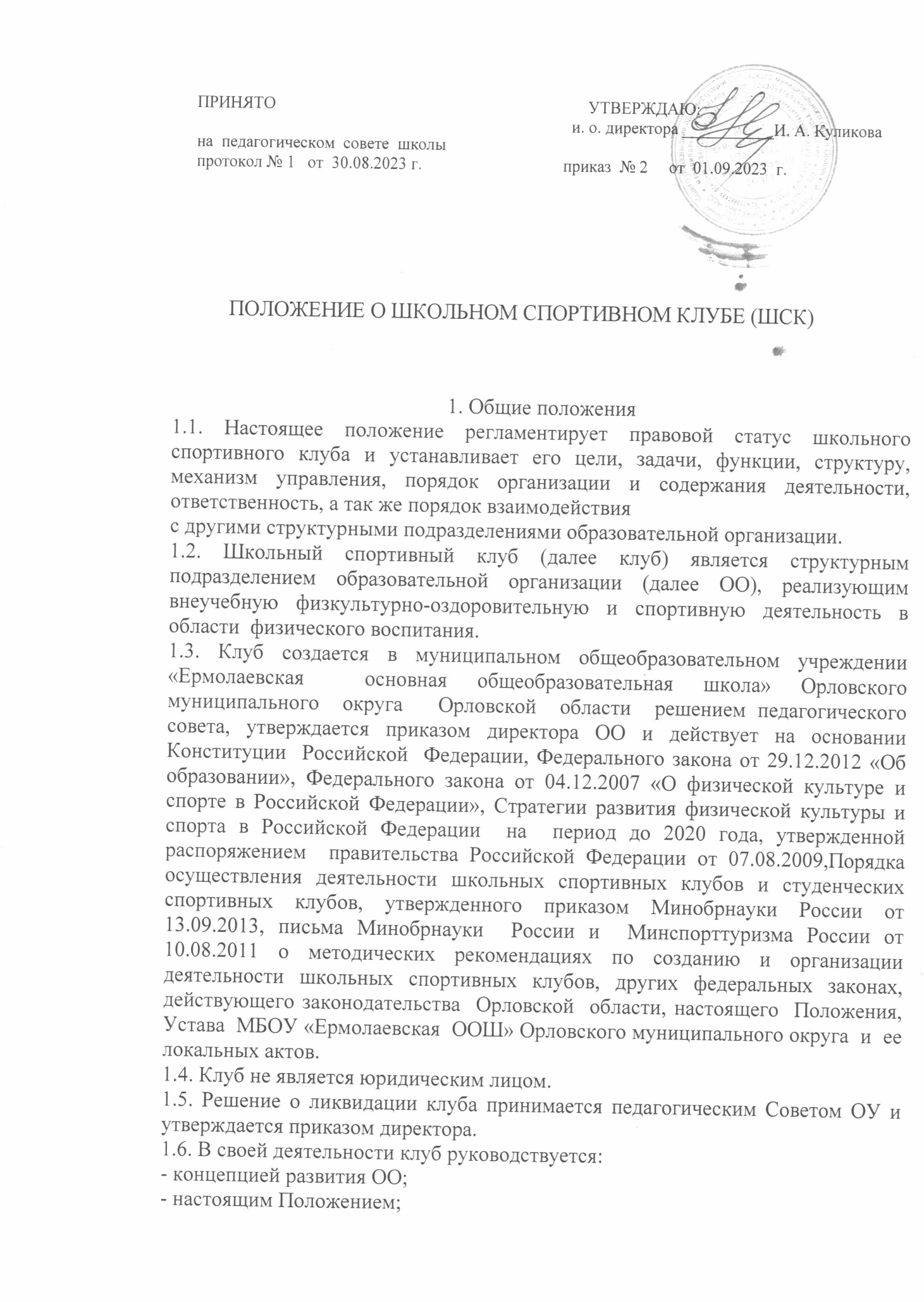 -решением педагогического Совета ОО, а так же законодательными и нормативно-правовыми актами Министерства образования и науки РФ, правилами внутреннего трудового распорядка, приказами и распоряжениями директора ОО, регламентирующими деятельность учебного заведения в области физического воспитания.Клуб подчиняется непосредственно директору ОО.1.7. Работа  клуба  осуществляется  в  соответствии  с учебными программами (по направлениям), учебными планами, ежегодными планами работы ОО по всем видам деятельности: учебно-воспитательной, методической, организационно- педагогической и др.1.8. План работы клуба утверждается руководителем данного спортивного подразделения  ежегодно  в сентябре  и  согласуется с  директором ОО.1.9. Контроль за  деятельностью  клуба  осуществляет  директор ОО.2. Цель и задачи2.1. Целью деятельности клуба является способствование формированию потребности  в здоровом образе жизни и систематических занятиях физической культурой и спортом у обучающихся общеобразовательного учреждения, а так же  развитие в ОО традиционных видов спорта.2.2. Задачами спортивного клуба являются:- разработка предложений по развитию физической культуры и спорта в ОО в рамках внеурочной деятельности;- вовлечение обучающихся в систематические занятия ФК и спортом;- повышение мотивации к укреплению здоровья;- организация физкультурно-спортивной работы ОО во внеурочное время 3. Функции Клуба3.1. Организует и проводит физкультурно – оздоровительные и спортивно- массовые мероприятия, в  том числе школьные этапы Всероссийских спортивных соревнований школьников «Президентские состязания» и Всероссийских  спортивных  игр школьников «Президентские спортивные игры».3.2. Формирует команды по видам спорта и обеспечивает их участие в соревнованиях разного уровня (межшкольных, муниципальных, территориальных).3.3. Пропагандирует в ОО основные идеи физической культуры, спорта, здорового  образа  жизни, в том числе деятельность клуба.3.4. Поощряет  и  стимулирует обучающихся, добившихся высоких показателей в  физкультурно – спортивной работе;3.5. Участвует  в  организации работы пришкольных оздоровительно-спортивных  лагерей (площадок).3.6. Проводит учебно – тренировочные занятия для подготовки команд к участию в соревнованиях.4. Организационная структура4.1. Управление спортивным клубом осуществляет его руководитель, назначаемый директором ОО.4.2. Руководитель  спортивного  клуба  осуществляет организацию и руководство всеми направлениями его деятельности.4.3. Клуб  может  иметь  собственное  название, эмблему, наградную атрибутику, спортивную  форму.4.4. Основными  формами  работы  клуба  могут  быть занятия в секциях, группах и командах, комплектующихся с учетом пола, уровня физической и спортивно-технической  подготовленности.4.5. Членами клуба могут быть обучающиеся ОУ, в котором создан клуб, родители, педагоги ОО.4.6. Занятия в клубе проводятся в соответствии  с  графиками, расписаниями, планами  физкультурно – спортивных мероприятий.4.7. Непосредственное  проведение занятий  в  клубе  осуществляется  учителями физической культуры, педагогами школы, учащимися  старших  классов.4.8. За всеми занимающимися в клубе устанавливается врачебно – педагогический контроль, который осуществляется медицинскими и педагогическими работниками образовательного учреждения.5. Права и обязанности5.1. Права  и  обязанности  педагогов  спортивного клуба определяются трудовым законодательством РФ, Уставом ОО, правилами внутреннего распорядка образовательного учреждения, а так же должностными инструкциями.5.2. Обучающиеся  имеют право в соответствии со своими способностями, возможностями  и  интересами на выбор секций и групп для занятий, участвовать в физкультурно-оздоровительных мероприятиях, спартакиадах, физкультурных праздниках за свой Клуб.5.3. Обучающиеся (члены клуба) обязаны добросовестно посещать занятия в спортивных секциях и кружках, а так же бережно относиться к спортивному оборудованию  и  другому  имуществу клуба.6. Финансирование6.1. Деятельность спортивного клуба финансируется из средств ОО и привлеченных средств (добровольные пожертвования, взносы, передаваемые материальные  ценности  от государственных, частных и других организаций, предприятий, а так  же  отдельных физических лиц).6.2. Оплата  труда  педагогических  работников  осуществляется  в  соответствии с  действующим законодательством  Российской Федерации.7. Ответственность  Клуба7.1. Ответственность за качество выполнения возложенных настоящим Положением на спортивный клуб целей, задач и функций, выполнение плана работы по всем направлениям деятельности, сохранность оборудования и спортивного инвентаря, а так же  за  создание  условий  для  эффективной работы  своих  подчиненных  несет  руководитель  школьного спортивного клуба.7.2. Каждый педагог спортивного клуба несет ответственность за качество выполнения работ, возложенных  на  него должностной инструкцией, а также  за сохранность  имущества, жизнь  и  здоровье  обучающихся.